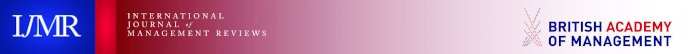 International Journal of Management Reviews (IJMR)Appointment of Additional Co-Editor-in-ChiefAdvert and Further ParticularsInternational Journal of Management Reviews (IJMR) is seeking an additional Co-Editor-in-Chief to work alongside the existing Editor-in-Chief team of Dr Marian Iszatt-White and Professor Jamie Callahan, to support its significant growth and innovative development as a publisher of reviews that advance theory. This post has arisen due to Professor Dermot Breslin approaching the end of his term of office, and we would like the appointee to join the team in time to shadow Dermot for a few months before he steps down in December 2022.This is a particularly exciting time in the life of the journal. Since its launch more than 20 years ago, IJMR has become well established within the wider research community. Since 2013, the journal’s impact factor (IF) has seen a steady year-on-year increase, to 13.419 (2-year IF) and 15.493 (5-year IF) today. This puts IJMR 2nd for business and 3rd for management research categories globally in an environment where the number of journals in both categories has again increased, having the highest IF for a Business & Management journal outside the US. During the same period, downloads have increased from 270,000 to 606,500 in 2021, and the readership of the journal is global in its reach. Recent innovations within IJMR include two new rolling special sections. Debate Essays continue conversations within the journal, allowing authors to comment and critique on papers published within the three most recent journal issues, extending IJMR’s role as a review journal which develops theory, which is seen within the community as an important research vehicle going forward. Second, Review Methods Papers aims to fill a gap in current publication outlets for papers which seek to advance literature review methodology, following recent calls for further research in this area.The Co-Editors-in-Chief work collaboratively and strive to share the work of the journal equally. As a process of succession, the new Co-Editor-in-Chief will gradually assume greater responsibilities with general submissions from appointment until the end of December 2022 when Dermot steps down, beginning to share equally in managing general submissions effective January 2023.Person specification It is essential for the appointee to:Have previous experience either as a journal editor, an associate/consultant editor, or an editor of special issuesHave an extensive experience as a reviewer for management journalsHave a strong record of publications in refereed academic journalsDemonstrate a capacity to handle a demanding workload Demonstrate an ability to work constructively with authors, reviewers and the British Academy of Management (BAM)Be familiar with current issues in journal publicationDemonstrate confidence in working with submissions across the full range of Business and Management disciplinesJob DescriptionDevelop and implement strategies to further enhance the position of the Journal in the academic community and in relation to other leading management journalsManage the manuscript review processMake final decisions on whether an article should be accepted for publicationCommission and oversee the production of special issuesBuild the reviewer community of the JournalWork closely with and oversee the work of the Associate Editors, including encouraging increased engagement with social mediaWork closely with the Managing EditorLiaise as appropriate with the publisher (Wiley)Act as a liaison between the journal and BAM and the broader academic communityParticipate in Council Meetings, meetings of the Publications Sub-Committee (the Editor reports to the Vice Chairs for Research and Publications) and BAM’s Annual Conference in SeptemberAct as an ambassador for the journal and BAM to the international academic communityObjectivesTo continue to build and enhance the quality, rigour and significance of reviews published in the Journal.To work towards maintaining and improving the position of IJMR in relation to other journals as regards impact factor and journal rankings.To work closely with Associate Editors to ensure that authors are offered constructive and developmental feedbackTo be aware of the publishing ‘landscape’ within the business and management community, and to ensure that IJMR keeps up to date with new practices and editorial proceduresBAM aims to support the publication of BAM-badged high-quality journals for the benefit of membership and the wider community.Further InformationIJMR is the leading global review journal in organisation and management studies (OMS) and is currently in its 24th volume. Papers published in IJMR seek to make significant conceptual contributions, offering a strategic platform for new directions in research and making a difference to how OMS scholars might conceptualise research in their respective fields. In reviews published in IJMR, the state of knowledge in a given field is critically evaluated, and conceptual underpinnings of competing paradigms critically appraised, with a view towards advancing current and future research in the area.IJMR complements the other publications produced by BAM and is deliberately targeted at a wide OMS readership. IJMR is thus distinctive in its generalist appeal, with a focus on theoretical underpinnings and accessible to a broad range of research traditions. The journal covers all the main OMS sub-disciplines including, for example, human resource management, organisational behaviour, international and strategic management, entrepreneurship, operations management, management sciences, information systems and technology management, accounting and finance, and marketing.IJMR is distinctive in its multi- and cross-disciplinary reach, sowing the seeds for new approaches through a cross-fertilisation of ideas and concepts. As a result, IJMR speaks to several key audiences or readerships: Members of the academic community who will expect to be kept abreast of disciplinary areas outside of their own specific domains of expertise.The journal will enable senior faculty to undertake more interdisciplinary research by providing a wider understanding or emerging thought and methodological developments in other fields, and by so doing, facilitating the development of transdisciplinarityMore established researchers who are looking to update their knowledge in their own particular field, or who are shifting their area of focus or developing collaborative or inter-disciplinary work extending beyond their established specialisationSupporting doctoral candidates in the production of their theses by producing comprehensive reviews/debates and to locate their research within past, present and future debates.The journal received 506 manuscripts in 2021 and the average time for first decisions (which is accept, revise & resubmit, or reject, after a first round of review) is 83 days. The average time for desk rejection is 6 days.IJMR is part of the BAM’s growing portfolio of journals which includes the British Journal of Management (BJM). It publishes four issues a year. The Co-Editors-in-Chief sit on BAM’s Council and make a significant contribution to its broader communication/publishing strategy. In addition, they make an important contribution to the annual September conference.Further information about the journal is available at https://onlinelibrary.wiley.com/journal/14682370 . The selection of the Co-Editor-in-Chief will be made by the BAM Research and Publications Committee and the person appointed will be expected to work closely with the BAM Research and Publications Committee in developing the future strategy of the journal.Application should be made by sending a CV and covering letter to Madeleine Barrows, CEO, British Academy of Management at mbarrows@bam.ac.uk by 9am on 25th April 2022. We anticipate that the interviews with the BAM Research and Publications Sub-Committee appointments panel will take place via videoconference during the week beginning 13 June 2022.We very much welcome prior, informal conversations with individuals who are interested in applying for this role. Please contact Professor Pawan Budhwar (p.s.budhwar@aston.ac.uk) or Professor Stephanie Decker (stephanie.decker@bristol.ac.uk), Co-Vice Chairs of the BAM Research and Publications Sub-Committee, for an informal discussion of the nature of the editorial task and support that BAM gives its Editors. Equality, Diversity and Inclusivity are core values and we particularly welcome applications from under-represented groups.The appointment is for 3 years, renewable once by mutual agreement.The British Academy of Management (BAM)BAM was founded in 1986 to represent the community of management academics. The organisation has a current membership of approximately 2000 individuals, about 20% of whom are internationally based. BAM provides a variety of training and development workshops and programmes for academics at various stages of their career. A 3-day annual conference and 1-day Doctoral Symposium is also held in September normally at various locations within the UK, but was held online last year. Revenue is generated primarily from the two journals, the annual conference, and other training and development activities.  BAM also has a significant role in representing the community to government and research councils and has established links with a number of related organisations both in the UK and internationally.  Further information about BAM is available on the BAM website www.bam.ac.uk where links to its social media presences may also be found. 